בס"ד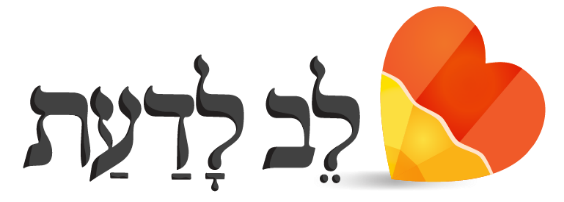 דף צפייה לסרט: איך מכינים מצות?מיועד לכיתות א - במהם השלבים השונים של הכנת המצות? מהם האביזרים והכלים שצריך כדי להכין מצות?איזה שלב בהכנה לדעתך הכי קשה או הכי מורכב? מדוע? אם אנחנו בכיתה היינו אופים מצות איזה תפקיד היה הכי מתאים לך? למה? איזה תפקידים היית מחלק לתלמידים אחרים בכיתה? 